Publicado en Bilbao el 08/06/2017 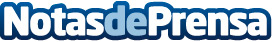 ASPY Prevención colabora con Bizkaired en la 7ª edición de los Premios Bizkaia Sarean Coincide con la celebración del décimo centenario de la creación de la AsociaciónDatos de contacto:Soledad OlallaNota de prensa publicada en: https://www.notasdeprensa.es/aspy-prevencion-colabora-con-bizkaired-en-la-7 Categorias: País Vasco Eventos Recursos humanos Premios http://www.notasdeprensa.es